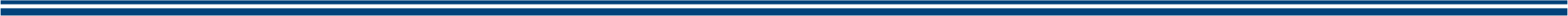 № ______   от  22 апреля 2024 г.                                              Главе Курского районаКурской области Телегину А.В.305001, г. Курск, ул. Белинского, д. 21e-mail: admkursk.rn-info@mail.ruГлаве Брежневского сельсоветаПичурину В.Д.305504, Курская область, Курский район, с.Верхнекасиново, ул. Первомайская, д. 11Бe-mail: admbreg@mail.ruГлаве Нижнемедведицкого  сельского совета Курского района  Курской области Мальцеву И.В.305516, Курская обл., Курский р-н,                               д. Верхняя Медведица, ул. Советская, д. 19 а e-mail: admnigmedved@mail.ruГлаве Администрации Ворошневского сельского совета Курского района  Курской области Тарасову Н.С.305027, Курская обл., Курский р-н,                               д. Ворошнево, ул. Сосновая, 1 e-mail: voroshnevoss@yandex.ruУведомлениео проведении работ по агрохимической обработке полей ООО «Курская зональная опытно-мелиоративная станция» уведомляет о проведении агрохимической обработки полей, расположенных на территории  Курского  района  Курской области 25-29 апреля  2024г.Кадастровые номера и площади обрабатываемых полей занятые посевами озимого рапса  на территории Нижнемедведицкого сельского совета Курского района Курской области:                                     25 апреля 2024г.:                                     Вблизи  д. Верхняя Медведица                                     26 апреля 2024г.:                                     Вблизи  д. Верхняя МедведицаКадастровые номера и площади обрабатываемых полей занятые посевами озимого рапса на территории Брежневского сельского совета Курского района Курской области:                                 27 апреля 2024г.:                                  Вблизи   с.Нижнекасиново Кадастровые номера и площади обрабатываемых полей занятые посевами озимого рапса  на территории Нижнемедведицкого сельского совета Курского района Курской области:                                      28 апреля 2024г.:                                     Вблизи д. Верхняя МедведицаСрок проведения обработки: с 25 апреля  2024г. по 29 апреля 2024г.Для сведения пчеловодов сообщаем, что при обработке будут применяться препараты 1-3 классов опасности для пчел, соответствующие экологическим регламентам безопасности:Форвард, МКЭ, класс опасности для человека: 3 (вещество умеренно опасное); препарат малоопасен для пчел и рыб – 3-й класс опасности. Погранично-защитная зона для пчел - не менее 2-3 км; ограничение лета пчел – 3-4 часа. Пирелли, КЭ, класс опасности для человека: 2, для пчел: 1 класс опасности Погранично-защитная зона для пчел — не менее 4-5 км при обработке с земли; ограничение лета пчел 96-120 часов.Обработки будут проводиться наземным способом в утреннее, вечернее и ночное время.Размещение пасек вблизи посевов, выпас с/х животных и птицы на указанных полях запрещен.         Подробную информацию можно получить  в  администрации ООО «КЗОМС» по телефону: +79611982506.Управляющий директор                                                                                  А.В. Косяшников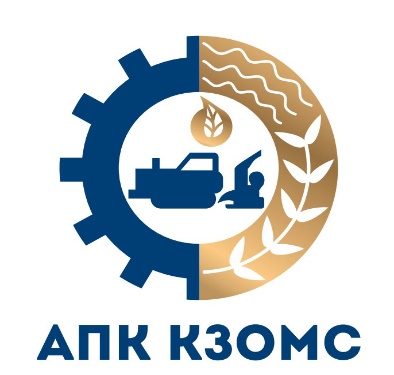 ООО «КЗОМС»Юридический адрес:  307220, Курская область, 
Курчатовский район, поселок Иванино, 
улица Ленина, дом 7а, офис 1.
Почтовый адрес:  305000, город Курск, 
переулок Радищева, дом 1ИНН 4622008210 КПП 463401001 ОГРН 1184632008076Телефон: +7 (4712) 44-60-95                                      E-mail: apk@kzoms.com513246:11:000000:2170/8521046:11:190702:116537546:11:190701:14811446:11:190704:45;  46:11:190704:51494646:11:190704:55502146:11:000000:2170/5№ поляПлощадь, гаКадастровый №353046:11:030915:70;  46:11:000000:1242/2; 46:11:030915:68/2361446:11:030602:100Вблизи  д.Брежнево, п.Верхнекасиново381446:11:000000:1242/1393,746:11:030910:91/140646:11:030910:175417,946:11:030910:118425246:11:030910:56№ поляПлощадь, гаКадастровый №432046:11:111712:40441246:11:111712:79;  46:11:111709:30452046:11:111709:13461046:11:111709:43  46:11:111709:8 46:11:111709:629 апреля 2024г.:Вблизи д.Верхняя Медведица805846:11:111703:100812346:11:111703:96821446:11:111703:107Вблизи д. Курица831546:11:111702:25Вблизи  д. Сотниково8413 46:11:000000:1206/2853646:11:000000:1206/2884446:11:000000:1167/1 Вблизи  д. Верхняя Медведица891346:11:111703:9290446:11:111703:33911646:11:111703:10992246:11:111714:22/2932346:11:110502:394846:11:111714:19/1952446:11:111714:19/2; 46:11:111714:22/1;  46:11:111714:25; 46:11:000000:1270/1;  46:11:111714:23978946:11:111703:274; 46:11:111703:98; 46:11:111703:126